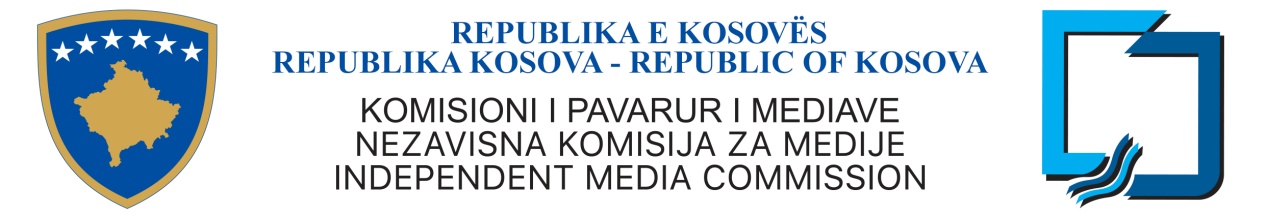 KKPM-T2021/05DNEVNI RED PETOG SASTANKA NEZAVISNE KOMISIJE ZA MEDIJESreda, 26 maja 2021, vreme 10:00Dnevni red:Usvajanje dnevnog redaUsvajanje zapisnika sa četvrtog sastanka IMC, od 16. aprila 2021Izveštavanje izvršnog direktoraSlučajevi licenciranja:Kiki Net LLC - Preporuka za izdavanje licence za operatora distribucije;TV Festina – Preporuka za promenu vlasništvaRTV DUKAGJINI – Preporuka za licenciranje pružalaca medijskih usluga putem emitovanja putem ODS-a;TG TV – Preporuka za promenu imena u Target.Paper TV – Preporuka za licenciranje pružalaca medijskih usluga emitovanjem putem ODS-a.Pravni slučajevi:Slučajevi za kršenje zakona br. 03 / L-073 o opštim izborima, zbog nepridržavanja dnevnika A i B;Žalba TELKOS-a protiv dobavljača audiovizuelnih medijskih usluga Klan Kosova (OSHMA);Žalba TELKOS-a protiv dobavljača audiovizuelnih medijskih usluga TV Dukagjini;Žalba TELKOS-a protiv dobavljača audiovizuelnih medijskih usluga TE 7;Žalba Ervehe Gashi protiv TV Dukagjini;TELKOS žalba protiv Klan Kosova (Etički kodeks);Različit• Osnivanje radne grupe za Uredbu o dobavljačima audio i audiovizuelnih medijskih usluga IMC-2017/02;• Zakažite sledeći sastanak